Филиал муниципального казенного дошкольного образовательного учреждения «Моховской детский сад» - «Большепанюшевский ДЕТСКИЙ САД.Экологический проект «Юные защитники природы»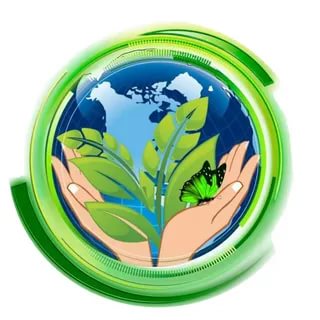                                                                      Воспитатель: Стрепельцова Н.Г.2020-2021 годУчастники проекта: воспитатель, дети разновозрастной группы с родителями образовательной организации.Продолжительность – долгосрочный (год).Аннотация:Природа хрупка и ранима. В настоящее время безжалостно загрязняются и становятся безжизненными водоёмы, обедняются флора и фауна – всё это тревожный сигнал, призывающий разумно относиться к окружающему нас миру. В связи с этим, тема экологического воспитания подрастающего поколения становится актуальной как никогда.Потребительское отношение к природе и ухудшение экологии требует формирование основ экологической культуры у дошкольников. Ведь именно в дошкольном возрасте начинается становление осознанно ценностного отношения к объектам природы, которые проявляются во взаимодействиях ребенка с природой, в осознании неразрывности с ней.Осознанно ценностное отношение дошкольников к объектам природы строится на основе знаний особенностей жизни живых существ, их взаимодействия со средой обитания, где не мало важную роль играет и личный пример взрослых.Участок детского сада может являться не только местом для прогулки детей, но и для овладения способами практического взаимодействия с окружающей средой, что способствует становление мировидения ребенка, его личностный рост.Участие в эко- социальных проектах и акциях, субботниках, озеленении - уникальная возможность для детей и родителей проявить себя, принести пользу окружающей природе родного края.Цель: формирование системы осознанно-правильных экологических представлений о природе у детей дошкольного возраста, создание условий для формирования у ребенка элементов экологической культуры.Задачи:Создать поэтапную систему по экологическому воспитанию дошкольников с составлением перспективных планов работы с детьми и с родителями по каждому этапу работы.Формировать у дошкольников основные природоведческие представления и понятия о живой и неживой природе.Развивать понимание взаимосвязей в природе и места человека в них.Воспитывать любовь и бережное отношение ко всему живому на Земле.Вовлекать детей в разнообразные виды деятельности в природе и по её охране.Формировать навыки экологически грамотного, нравственного поведения в природе.Обеспечить непрерывность экологического образования в системе: ОУ – семья.Воспитывать любовь и бережное отношение ко всему живому и развивать эстетическое восприятие природы.Ожидаемые результаты проекта:У детей:У детей будут сформированы элементарные экологические знания и культура поведения в природе.Дети поймут взаимосвязь в природе, станут более бережно относиться к ней, животным, птицам, насекомым.У детей разовьется интерес к явлениям и объектам природы.Дети научатся экспериментировать, анализировать и делать выводы.У педагов:Приобретение педагогами нового опыта работы по воспитанию экологической культуры дошкольника, повышение профессионального мастерстваПовысится экологическая культура педагогов, появится понимание необходимости в экологическом просвещении воспитанников.Пополнится развивающая среда в группах старшего возраста.Повысится мастерство в организации активных форм сотрудничества с семьей.У родителей воспитанников:Обогащение уровня экологических знаний родителей.Повысится экологическая культура родителей, появится понимание необходимости в экологическом воспитании детей.Создание единого воспитательно- образовательного пространства ОУ и семьи по экологическому воспитанию дошкольников.Возможность участвовать в совместных экологических проектахЭтапы реализации проекта:1 этап - аналитический (май- август)Задача этапа: анализ ситуации; определение основных его целей: формирование экологического сознания, экологической культуры, добра и милосердия как базисных качеств личности.2 этап - организационный (август- сентябрь)Задачи этапа: экологизация всех разделов образовательной программы образовательной организации; создание экологической среды в группах, привлечение родителей к предстоящей творческой работе в инновационном режиме; разработка планов работы с детьми и родителями по формированию экологического образования через проведение экологических акций.3 этап - практическая деятельность (учебный год)Задачи этапа: формирование элементарных экологических знаний и представлений детей и родителей, а также начала, основы экологического образования через проведение экологических акций.4 этап - итоговый, диагностический (апрель)Задачи этапа: обобщение опыта и определение результата практической деятельности, разработка тактики последующих педагогических действий на следующий год.План- карта действий по реализации проекта:Акция: «Зеленый мир детского сада» (август - сентябрь).Цель: формировать понимание необходимости заботиться о своем здоровье, беречь его, учиться быть здоровыми через взаимодействие с природой. Расширение представлений детей о пользе деревьев для укрепления здоровья человека. Воспитание бережного отношения к окружающей природеАкция: «Осенняя ярмарка» (октябрь)Цель: приобщать детей к культуре и быту своего народаАкция: «Природа России» (ноябрь).Цель: формирование у детей старшего дошкольного возраста и их родителей чувства сопричастности ко всему живому, гуманное отношение к окружающей среде и стремление проявлять заботу о сохранении природы родного города.Акция: «Наши пернатые друзья» (декабрь)Цель: воспитывать чуткое отношение к птицам, желание помочь им зимой.Акция: «Сохраним елочку» (декабрь)Цель: сохранение елей в период предновогодних и новогодних праздников. сохранение елей в период предновогодних и новогодних праздников.Акция: «Добрая сказка» (январь)Цель: приобщить детей к театральной культуре.Акция: «Жизнь в капле воды» (февраль).Цель: формирование представлений о том, какое большое значение имеет чистая вода для всего живого на Земле; научить понимать, что чистая вода - это бесценный дар природы, её надо беречь.Акция: «Мы с природой дружим, мусор нам не нужен!» (апрель)Цель: сформировать у детей знания о разнообразных видах деятельности по защите природы. (В процессе углубления и расширения знаний у детей о бытовых отходах и их свойствах формировать экологическую культуру и бережное отношение к природе)Акция: «Город, в котором я живу!» (май)Цель: познакомить детей старшего возраста с улицами их микрорайона.развитие творческих способностей детей при ознакомлении с родным городом№ п/пЭтапы акцииСовместная деятельность педагога с детьмиВзаимодействие с семьёй1.Экологическая тревога: небрежное, а порой и жестокое отношение детей к зеленым насаждениям детского сада.- Целевые экскурсии к деревьям на территории детского сада.- Беседы с детьми:1. В чем отличие деревьев от других растений?2. Какие деревья растут на территории детского сада?3. Как на территории детского сада появились деревья?4. Кто сажает деревья в лесу?5. Какую пользу приносят деревья?6. Как люди заботятся о деревьях? (примеры).7. Давайте представим, что деревья вдруг исчезли. Что произойдет на всей Земле? В нашем городе? Возле детского сада? У вашего дома? Изменится ли что- нибудь в нашей жизни? А почему деревья могут исчезнуть?- Чтение детской художественной и познавательной литературы:«Зеленая страна» Е. Серова. Цель: прививать любовь к зеленым братьям и сестрам.«Мудрость дерева» А. Лопатина. Цель: воспитывать уважение и любовь к деревьям, что многому можно научиться у них.«Жизнь дерева» А. Лопатина. Цель: воспитывать бережное отношение к деревьям.«Липкины дары» А. Лопатина. Цель: объяснить детям, что деревья имеют целебные свойства.Дидактические игры:«Сравни».Цель: каждый ребенок рассказывает о своем дереве, и сравнивает его с другим.2. «Что лишнее».Цель: дети должны определить лишний предмет (дуб, осина, клен, ель, ромашка).3. «Назови плод».Цель: дети должны правильно указать плод этого растения.4. «Определи дерево по листочку».Цель: дети по листочку должны назвать дерево.5. «Скажи по- другому».Цель: назвать листья по- другому (лист клена кленовый, осины – осиновый и т. д. ).6. «Найди свое дерево».Цель: учить находить дерево по описанию.- Театрализации, инсценировки.Составление гербария «Листочки наших деревьев».Подборка лучших рецептов по оздоровлению детей с помощью целебных сил деревьев.2.«Экологический круг полезности»- Художественно- продуктивная деятельность.- Составление мини- книжки.- Изготовление знаков санитарно- гигиенической ценности каждого дерева на участке детского сада.Изготовление паспортов деревьев детского сада.Подборка лучших рецептов по оздоровлению детей с помощью целебных сил деревьев.3.Экологическая тропа- Составление карты- схемы экологической тропы.- Тематические экскурсии.- Познавательная активность в процессе деятельности в зоне экологической тропы.- Элементарные опыты.- Трудовая деятельность по уходу за растениями, по охране и защите природы.- Альбом «Деревья нашего участка»Выращивание лекарственных растений: мята перечная, календула, подорожник, ромашка, мать- и- мачеха.4.Паспорт экологической тропы- Целевые прогулки.- Наблюдения.- Экологические беседы.- Обсуждение и проигрывание ситуаций.- Чтение художественной литературы.- Решение экологических ситуативных задач.- Экологические досуги, развлечения.«Красная книга природы».Изготовление паспортов растений детского сада.№п/пЭтапы акцииСовместная деятельность педагога с детьмиВзаимодействие с семьёй1.Экологическая тревога: дети не знают что такое ярмарка, зачем ее проводят, чем на ярмарке торгуют, не могут назвать особенностипроведения ярмарки.- Обогащение РППС в группах(минимузей, куклы в русских национальных костюмах)- Беседы о значимости труда сельских жителей, о русской избе, об отличии деревни и города, о традициях, культуре и быте русского народа.- Изготовление макетов «Русская изба», «Сельский двор»- Продолжать знакомить с трудом народных мастеров- умельцев (изделия хохломы, гжели, дымки)- Игры с макетом «Сельский двор», «Сельский двор»- Знакомство с потешками, шутками и прибаутками.- Разучивание хороводов, плясок, песен народного циклаПроведение занятий познавательного цикла.- Составление описательных рассказов о природе, животных.- Художественно – эстетическое развитие- Рассматривание репродукций известных художников о природе.- Оформление альбомов «Загадки о сельских профессиях».- Разучивание народных подвижных хороводных игр.- С\р игра «Путешествие в деревню».- Театрализации, инсценировки. Подготовкасемейныхподелок из овощей ифруктов.Изготовление книжки- самоделки «Пословицы, поговорки и скороговорки о труде».Экскурсия наярмарку.2.Экологическая тропа- Целевые прогулки. Наблюдения.- Познавательная активность в процессе деятельности в зоне экологической тропы.- Элементарные опыты.- Трудовая деятельность по уходу за растениями, по охране и защите природы.- Рассматривание проблемных ситуаций.- Ведение календаря наблюдений.Изготовление: «Жалобная книга природы» - составление творческого рассказа, мотивация отношения ребенка к природе3.Экологический досуг«Осенняя ярмарка»Активное участие№п/пЭтапы акцииСовместная деятельность педагога с детьмиВзаимодействие с семьёй1.Экологическая тревога: отсутствует познавательный интерес к природе, к жизни животных и растений.- Беседы, чтение, заучивание стихов, загадок, составление кроссвордов.- Знакомство с народной мудростью: пословицами, поговорками обережном отношении к природе.- Познакомить с Красной книгой, с растениями и животными, занесенными как редкий вид и охраняемыми государством.- Проведение занятий познавательного цикла: «Животный и растительный мир».- Видеопросмотры фильмов о природе.- Аудиозаписи о природе и животном мире – закрепление голосов животных и природных шумов.- Составление описательных рассказов о природе, о животных.- Художественно – эстетическое развитие- Рассматривание репродукций известных художников о природе.- Экспериментирование с природным материалом- Моделирование «Правила поведения в лесу». Знаки осторожного поведения в лесу.- Дидактические игры:1. Сл/и «Летает, плавает, бегает. . »Цель: закрепить умение изображать животных в движении. Развивать внимание, двигательную активность.2. «Воздух, вода, земля»Цель: закрепить в игре взаимосвязь в природе. Развивать умение ловить мяч и быстро реагировать на вопрос.3. «Кто где живет»Цель: уточнить знания об обитателях природы России. Группировать их по среде обитания. Активизировать речь детей.4. Сл/и «Узнай по описанию»Цель: закрепить знание деревьев, цветов, грибов, ягод, их внешний вид. Развивать речь, внимание.5. Сл/и «Кто лишний»Цель: развивать логическое мышление и речь.6. «С какого дерева лист»Цель: развивать логическое мышление, упражнять в определении деревьев по листьям. Рекомендации по прочтению художественной литературы.Приобщить родителей к подбору художественной литературы (энциклопедии, сказки, рассказы, стихи, загадки ) по данной тематике в книжный уголок группы.Консультация: «Как знакомить детей с природой»Совместный выезд детей и родителей на природу.2.Экологическая тропа- Целевые прогулки. Наблюдения.- Познавательная активность в процессе деятельности в зоне экологической тропы.- Элементарные опыты.- Трудовая деятельность по уходу за растениями, по охране и защите природы.- Рассматривание проблемных ситуаций.- Посадка саженцев на территории детского сада.- Ведение календаря наблюдений.Изготовление: «Жалобная книга природы» - составление творческого рассказа, мотивация отношения ребенка к природе.Приобщить родителей к посадке саженцев на территории детского сада3.Экологический досугВикторина «Природа России»№п/пЭтапы акцииСовместная деятельность педагога с детьмиВзаимодействие с семьёй1.Экологическая тревога: бессердечное обращение с птицами, проявление черствости и жестокости- Чтение разнообразной художественной и познавательной литературы о птицах- Беседа: «Птицы, занесённые в Красную книгу» (с презентацией)- Проведение занятий познавательного цикла.- Литературный вечер «Поэты о пернатых друзьях!».- Составление описательных рассказов о природе, о птицах.- Кукольный спектакль по мотивам сказки А. Вольского «Рогатка».Изготовление «книжки—малышки «Птичьи истории»Рекомендации по прочтению художественной литературы о зимующих птицах.Приобщить родителей к подбору художественной литературы (энциклопедии, сказки, рассказы, стихи, загадки) по данной тематике в книжный уголок группы.2.Экологическая тропа- Целевые прогулки. Наблюдения:Птицы, что изменилось в поведении осенью?Наблюдение и сравнение следов на снегу под кормушками. Сравнение.Наблюдение и сравнение птиц на кормушках.- Рассматривание проблемных ситуаций:почему птицы могут летать по воздуху, а человек нет?когда воздух можно почувствовать?как воздух помогает птицам летать?какие птицы не умеют летать? Почему?изучаем дерево, плоды и семена:- какие они, кто их разносит, для чего они нужны?- Проведение занятий познавательного цикла.- Развешивание кормушек для птиц на территории дошкольного образовательного учреждения, на каждом групповом участке, открытие «птичьей столовой».- Чистка кормушек, подкормка птиц.- Ведение календаря наблюдений за птицами. Изготовление копилки: «Корм для птиц» (семечки, крупа, хлебные крошки, сало, ягоды, зерна, овощи и фрукты, семена арбуза, дыни, тыквы).Изготовление птичьих кормушек, развешивание по экологической тропе.3.Экологический досугСловотворчество совместное участие детей и родителей в литературном досуге «Птичья викторина»Изготовление альбомов:«Всё о птицах»«Красная книга»«Хищные птицы»№п/пЭтапы акцииСовместная деятельность педагога с детьмиВзаимодействие с семьёй1.Экологическая тревога: вырубка елей к новогоднему празднику.- Чтение разнообразной художественной и познавательной литературы:- Сказки: А. Сожан «Сказка о ёлочке, которую не срубили»,М. Шкурина «Сказка про ёлочку»,Г. Х. Андерсен «Ёлочка».- Стихи: Т. Волгина «Лесная красавица»,К. Ибряева «Искусственная ёлка», «Приглашаем в лес на ёлку», С. Михалкова «В снегу стояла ёлочка…», И. Токмаковой «Живи, ёлочка».- Загадки про лесную красавицу.- Физминутки: «Вот под елочкой зеленой», «Елочки», «Новогодняя елочка», «Есть в лесу».- Пословицы: «Ель — не сосна: шумит неспроста», «Мы в дом ель, а она с собой – метель».- Посадка семян сосны в группе.- Беседа «Маленькой елочке хорошо в лесу!» (цель - формирование представлений о необходимости сохранения елочки и способах ее замены).- Проведение занятий познавательного цикла: «В лесу родилась елочка».- Экологические игры (имитационные, дидактические, соревновательные, сюжетно- ролевые игры, игры- путешествия, подвижные).Сочинение письма от елочки.Мастер – класс «Сделаем елочку своими руками».2.Экологическая тропа- Целевые прогулки. Наблюдения:(формировать у детей представление о живой елке, способствовать развитию умения называть характерные особенности строения ели, признаки, отличающие ее от других деревьев)- Рассматривание проблемных ситуаций:Что мы знаем о ели?Отчего зимой у ёлки зелёные иголки?Почему у елочки колючие иголочки?Зачем нужны ели?Что будет, если на свете не станет елей?Какую роль играет ель в жизни человека?Как можно помочь сохранить ели?Выставка в группе «Такие разные ёлочки».3.Экологическая газета«Спасаем лес - сохраняем планету»Сочинение«Как мы спасали ель»№п/пЭтапы акцииСовместная деятельность педагога с детьмиВзаимодействие с семьёй1.Экологическая тревога: неумение передавать эмоциональный характер героев. Недостаточный словарный запас и связанной речи.- Беседы:«Что такое театр?»«Виды театра и средства еговыразительности. Кукольный театр».«Театральные термины».«Их знают в лицо. Известные актеры театра и кино России».«Театры Санкт- Петербурга» (общая беседа)«Правила поведения в театре»- Музыкальные импровизации(песенные, инструментальные, танцевальные)- Художественно – продуктивная деятельность.- Ручной труд:Изготовление афиш и пригласительных билетовКоллективная работа «Старые игрушки на новый лад»«Театральная маска»«Изготовление из природного ибросового материала персонажейдля настольного и пальчиковоготеатра»- Сюжетно- ролевые игры:«В гримерной»«Театр»Консультации:«Театр –помощник ввоспитании детей»«Как устроить домашнийтеатр для детей»Информационные файлы«Памятка.Поход в театр»Папка-передвижка«Маршрут выходногодня. Всей семьей в театр»Конкурс«Театральная кукла»Анкетирование родителей на тему«Театр и дети» 2.Экологическая тропаЦелевые прогулки. Наблюдения:(формировать у детей представление о живой елке, способствовать развитию умения называть характерные особенности строения ели, признаки, отличающие ее от других деревьев)Выставка в группе3.Экологический досугДраматизация сказки «Зимовье зверей»Привлечение родителей к участию в спектакле№п/пЭтапы акцииСовместная деятельность педагога с детьмиВзаимодействие с семьёй1.Экологическая тревогаВода в опасностиЗанятие в лаборатории.Изготовление атрибутов к викторине «Вода - это жизнь»2.Экологические знакиСоставление знаков «Берегите воду» для малышейЗарисовка знака «Закрывай покрепче кран, чтоб не вытек океан»3.Экологическая тропаИсследуем слой снега.Викторина «Вода - это жизнь»4.Экологическая газетаЗарисовка результатов опытнической деятельности «Всё о воде».Дневник наблюдений за водой.№п/пЭтапы акцииСовместная деятельность педагога с детьмиВзаимодействие с семьёй1.Экологическая тревога: охрана природы, попытка решить «мусорную проблему»- Провести блок детской деятельности экологической направленности по изучению свойств и качеств материалов: стекло, пластик, металл, бумага, резина.- Познакомить детей с проблемой загрязнения окружающей среды бытовым мусором- Формировать навыки экологически грамотного поведения подрастающего поколения.Наблюдения и экологические экскурсии по улицам города2.Экологическая акцияВыставка «Природа и творчество»Конкурс на лучшую поделку «Новая жизнь ненужных вещей»3.Экологическая тропа- Тематические игры и наблюдения- Изготовление детьми природоохранных знаков.- Сочинение «Жалобная книга природы»- Проведение длительного эксперимента: «Мусор в земле»Благоустройство и украшение участка в детском саду с использованием «бытовых отходов»4.Экологическая газета«Берегите природу!»Сочинение«Как мы спасали природу»№п/п Этапы акцииСовместная деятельность педагога с детьмиВзаимодействие с семьёй1.Экологическая тревога: охрана природы, попытка решить «мусорную проблему»- Провести блок детской деятельности экологической направленности по изучению свойств и качеств материалов: стекло, пластик, металл, бумага, резина.- Познакомить детей с проблемой загрязнения окружающей среды бытовым мусором- Формировать навыки экологически грамотного поведения подрастающего поколения.Проведение различных экскурсий по улицам города (расположение улиц, домов, их цвета, достопримечательности), в краеведческий музей, художественную школу. В ходе экскурсии по городу дети рассматривают различные виды домов – панельные, кирпичные, деревянные, каркасные, дома с разным количеством этажей. На занятиях в группе ребята рассматривают иллюстрации, фотографии современных домов различной конструкции, смотрят видеофильм о родном городе, знакомятся с профессией дизайнера, архитектора. Каждому участнику проекта воспитатель дает задание узнать и заучить свой адрес. Наблюдения и экологические экскурсии по улицам города2.Экологическая акцияВыставка «Природа и творчество»Конкурс на лучшую поделку «Новая жизнь ненужных вещей»3.Экологическая тропа- Тематические игры и наблюдения- Изготовление детьми природоохранных знаков.- Сочинение «Жалобная книга природы»- Проведение длительного эксперимента: «Мусор в земле»Благоустройство и украшение участка в детском саду с использованием «бытовых отходов»4.Экологическая газета«Берегите природу!»Сочинение«Как мы спасали природу»